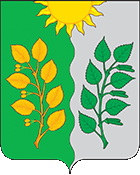 АдминистрацияСЕЛЬСКОГО ПОСЕЛЕНИЯ Сухая ВязовкаМУНИЦИПАЛЬНОГО РАЙОНА Волжский САМАРСКОЙ ОБЛАСТИПОСТАНОВЛЕНИЕот  28.11. 2018 года №  97вО предоставлении разрешения на отклонение от предельных параметров разрешенного строительства, реконструкции объектов капитального строительства для земельного участка с кадастровым номером 63:17:1901005:1158Рассмотрев заявление Советниковой Г.Е. о предоставлении разрешения на отклонение от предельных параметров разрешенного строительства, реконструкции объектов капитального строительства, в соответствии со статьей 40 Градостроительного кодекса Российской Федерации, с учетом заключения о результатах публичных слушаний от  25.11.2018 г. по проекту решения о предоставлении разрешения на отклонение от предельных параметров разрешенного строительства, реконструкции объектов капитального строительства для земельного участка с кадастровым номером 63:17:1901005:1158, руководствуясь Уставом сельского поселения Сухая Вязовка муниципального района Волжский Самарской области, ПОСТАНОВЛЯЮ:1.  Предоставить разрешение на отклонение от предельных параметров разрешенного строительства, реконструкции объектов капитального строительства в отношении земельного участка с кадастровым номером 63:17:1901005:1158, площадью 830 кв.м, категория земель: земли населенных пунктов, расположенного по адресу: Самарская область, Волжский район, с. Сухая Вязовка, ул. Гаражная, участок № 1А (далее – земельный участок).2.  Разрешить отклонение от предельных параметров разрешенного строительства, реконструкции объектов капитального строительства для земельного участка с установлением следующих значений предельных параметров:-  максимальная высота зданий, строений, сооружений – 15 м;-  максимальный процент застройки в границах земельного участка для индивидуальной жилой застройки – 70%;-  максимальный процент застройки в границах земельного участка для ведения личного подсобного хозяйства – 70%.3.  При определении предельных параметров разрешенного строительства, реконструкции объектов капитального строительства, не указанных в пункте 2 настоящего постановления, применять значения, установленные действующим градостроительным регламентом подзоны 
«Ж1-1 Подзона застройки индивидуальными жилыми домами №1» территориальной зоны «Ж1 Зона застройки индивидуальными жилыми домами».4.  Опубликовать настоящее постановление в газете «Вести сельского поселения Сухая Вязовка» и разместить на официальном сайте сельского поселения Сухая Вязовка в сети Интернет.5.  Настоящее постановление вступает в силу со дня его официального опубликования.Глава сельского поселения Сухая Вязовка муниципального района ВолжскийСамарской области							     Н.А.Кудрявцева